Publicado en Madrid el 05/01/2021 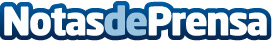 Mejorar la gestión de RRHH a distancia: el gran reto de 2021, según Sesame Time En España, más de 3 millones de personas se encuentran teletrabajando, lo que supone un 21,7% de la población empleada. El uso de software de gestión como Sesame Time asegura una gestión eficiente de los equipos y del tiempoDatos de contacto:Redacción648183184Nota de prensa publicada en: https://www.notasdeprensa.es/mejorar-la-gestion-de-rrhh-a-distancia-el-gran Categorias: Emprendedores Software Recursos humanos Dispositivos móviles http://www.notasdeprensa.es